SMLOUVA O DÍLOPROVEDENÍ ÚDRŽBY / SERVISU ZDRAVOTNICKÝCH PROSTŘEDKŮ A OSTATNÍCH PŘÍSTROJŮ Č. S-02-2022uzavřená v souladu s ustanovením § 2586 a násl. zákona č. 89/2012 Sb., občanský zákoník, v platném zněnímezi těmito smluvními stranami:(zhotovitel a objednatel společně též jako „Strany“)PŘEDMĚT SMLOUVYPředmětem smlouvy je provádění následujících prací(díla):bezpečnostně technických kontrol na všech zdravotnických prostředcích uvedených v příloze č. 1 této smlouvy;oprav zdravotnických prostředků a přístrojů („zdravotnický prostředek“ a „přístroj“ dále společně jako „Přístroj“) uvedených v příloze č. 1 této smlouvy.BTK se rozumí realizace pravidelných úkonů směřujících k zachování bezpečnosti       a plné funkčnosti zdravotnického prostředku ve smyslu platných právních předpisů. Opravou se v případě zdravotnického prostředku rozumí soubor úkonů, jimiž se poškozený zdravotnický prostředek vrátí do původního nebo provozuschopného stavu, přičemž nedojde ke změně technických parametrů nebo určeného účelu. Opravou ostatních přístrojů se rozumí vrácení do použitelného stavu.BTK a opravy budou prováděny:na pracovišti objednatele, kde je Přístroj umístěn, není-li v příloze této smlouvy sjednáno jiné místo provedení BTK a/nebo opravy; nebov místě stanoveném zhotovitelem, pokud si to vyžaduje druh opravy nebo je-li Přístroj umístěn mimo území ČR.Bude-li nezbytné provést BTK či opravu v jiném místě, než je místo sjednané v čl. 1.3 písm. a) této smlouvy, uhradí objednatel vícenáklady s tím spojené. Objednatel je povinen poskytnout nezbytnou součinnost k provedení BTK a/nebo opravy.ZPŮSOB PLNĚNÍ SMLOUVYBTK a opravy budou prováděny kvalifikovanými a oprávněnými pracovníky.Objednatel předá Přístroj k provedení BTK  a/nebo   opravy řádně dekontaminovaný.   V případě, že zhotovitel zjistí, že Přístroj není dekontaminován, je oprávněn BTK a/nebo opravu přerušit do doby řádné dekontaminace a má nárok na úhradu vícenákladů s tím spojených (cestovné, náklady na pracovníka, náklady na zapůjčení náhradního přístroje apod.). Je-li Přístroj zasílán do provozovny zhotovitele a zhotovitel zjistí, že není dekontaminován,   je    zhotovitel    oprávněn    zajistit    dekontaminaci    na    náklady a odpovědnost objednatele. Objednatel je v takovém případě povinen  uhradit zhotoviteli náklady na dekontaminaci, a to i před jejím provedením.TERMÍN PLNĚNÍTato smlouva se uzavírá na dobu určitou, a to do 31. 12. 2022. Výpovědní doba činí     3 měsíce a začne plynout od 1. dne následujícího měsíce po doručení výpovědi.Dílo uvedené v čl. I této smlouvy bude prováděno v následujících termínech:BTK - dle period uvedených v příloze č. 1 této smlouvy;Konkrétní datum provedení každé BTK bude stanoven na základě dohody Stran. Zhotovitel neodpovídá za případné škody vzniklé objednateli v důsledku neprovedení BTK z důvodu nesjednání konkrétního data provedení BTK;Opravy - zhotovitel se zavazuje reagovat na oznámení objednatele o potřebě opravy do 24 hodin v pracovních dnech. Je-li oznámení učiněno mimo pracovní den, pak do konce druhého pracovního dne. Zhotovitel zahájí úkony směřující k opravě Přístroje do 72 hodin v pracovních dnech, pokud není dohodnuto jinak.Potřebu oprav a jejich konkretizace nahlašuje objednatel okamžitě po jejich zjištění písemně, faxem nebo telefonicky na některý z uvedených kontaktů zhotovitele:CHEIRÓN a.s.	Tel.: XXXXXXXXXXXXXXXXXXRepublikánská 1102/45	e-mail: XXXXXXXXXXX312 00 Plzeň	Fax: XXXXXXXXXXXXXObjednatel je povinen poskytnout zhotoviteli nezbytnou součinnost pro plnění zhotovitele dle této smlouvy, zejména umožnit po nezbytnou dobu řádnou dostupnost Přístrojů, na kterých bude prováděno plnění dle této smlouvy.Po provedení BTK a/nebo opravy vyzve zhotovitel objednatele k převzetí dokončené BTK a/nebo opravy. Objednatel je povinen  dokončenou  BTK a/nebo opravu převzít    a odsouhlasit doklady o provedení BTK a/nebo opravy předložené zhotovitelem. Bude- li mít objednatel výhrady k plnění zhotovitele, je povinen tyto písemně uvést. V případě, že se objednatel ve stanoveném termínu zhotovitelem nedostaví k převzetí provedené BTK a/nebo opravy nebo bez vážného důvodu odmítne odsouhlasit doklady o jejich provedení, platí, že plnění zhotovitele bylo provedeno (dokončeno a předáno) bez výhrad ke dni, který byl stanoven zhotovitelem jako den převzetí.Zhotovitel je oprávněn od této smlouvy odstoupit v případě, že: (i) objednatel vstoupil do likvidace; nebo (ii) objednatel bude v úpadku či platební neschopnosti. Odstoupení nabývá účinnosti dnem jeho doručení objednateli.CENA DÍLA, PLATEBNÍ PODMÍNKYCena za BTK a opravy se skládá z ceny servisních činností a ceny dílů.Cena servisních činností včetně BTK je blíže specifikována v cenové nabídce servisních činností včetně BTK (dále jako „cenová nabídka“), která tvoří přílohu   č. 2 této smlouvy. Cenová nabídka příslušenství defibrilátoru Corpuls pak tvoří přílohu č. 3 této smlouvy.Stanovení ceny dílů pro potřeby BTK a oprav:BTK - před zahájením BTK zašle zhotovitel objednateli nabídku obsahující cenu náhradních dílů, které je v souladu s pokyny výrobce nutné vyměnit        v rámci BTK, pokud jejich dodání není dle cenové nabídky obsaženo ve sjednané ceně BTK;oprava - po posouzení stavu Přístroje zašle zhotovitel objednateli cenovou nabídku opravy Přístroje obsahující ceny dílů a nezbytných servisních činností spojených s opravou;Objednatel je povinen nejpozději do tří (3) pracovních dnů od přijetí nabídky tuto potvrdit nebo vyrozumět zhotovitele, že s nabídkou nesouhlasí. Nepotvrdí-li objednatel ve sjednané lhůtě nabídku nebo nesdělí, že s ní nesouhlasí, platí, že s nabídkou nesouhlasí. Pokud nebude objednatel s nabídkou souhlasit, není zhotovitel povinen provést BTK a/nebo opravu a neodpovídá za jakékoli škody vzniklé v příčinné souvislosti s neprovedením BTK či opravy. Zhotovitel má nárok na úhradu nákladů spojených se zahájením úkonů směřujících k opravě Přístroje (zejména práce technika, doprava). Pokud potvrdí Objednatel nabídku až po uplynutí lhůty tří (3) pracovních dnů, platí, že objednává BTK či opravu v cenách dle nabídky zhotovitele a zhotovitel je oprávněn provedení BTK či opravy v takovém případě odmítnout bez jakéhokoli nároku objednatele.V případě, že bude objednatel požadovat opravu ihned po zjištění závady, aniž by byla odsouhlasena nabídka, uhradí objednatel cenu vyúčtovanou zhotovitelemObjednatel uhradí cenu za BTK a/nebo opravu na základě faktury zhotovitele, kterou je zhotovitel oprávněn vystavit po provedení každé z prací (jednotlivé BTK a/nebo opravy), není-li v některé z příloh této smlouvy stanoven jiný způsob úhrady. Splatnost faktury – daňového dokladu bude 14 dní ode dne jejího vystavení, není-li v některé z příloh této smlouvy uvedena jiná splatnost. V případě prodlení objednatele s úhradou jakékoli platby (ceny za BTK či opravy) je  zhotovitel oprávněn uplatnit smluvní pokutu ve výši 0,1% z dlužné částky za jeden každý započatý den prodlení.Zhotovitel vystaví pro každý územní odbor samostatnou fakturu (Bruntál, Frýdek Místek, Karviná, Nový Jičín, Opava a Ostrava – viz příloha č. 1 – umístění).ZÁRUKA ZA JAKOSTZhotovitel poskytuje na práce jím provedené v rámci provádění díla dle této smlouvy záruku za jakost v délce 3 měsíce. Pokud v rámci provedené BTK či opravy došlok výměně dílů, poskytuje zhotovitel záruku za jakost těchto dílů v délce 6 měsíců, není- li v dokladu o provedení servisu uvedena delší záruční doba. Záruka za jakost počíná běžet ode dne předání BTK a/nebo opravy. Záruka za jakost se neposkytuje na jednorázový spotřební materiál.Záruka se nevztahuje na vady vzniklé: (i) mechanickým poškozením (např. pádem Přístroje, nadměrným tlakem na Přístroj apod.); (ii) použitím nevhodných, popř. výrobcem   pro  tento  typ  nedoporučených  baterií,  zdrojů  nebo      příslušenství;(iii) používáním Přístroje v rozporu s návodem k použití, jakož i v rozporu s dalšími pokyny výrobce; (iv) neodbornou manipulací, popř. zásahem do Přístroje nepovolanou  nebo  neautorizovanou  osobou; (v)  poškozením  v  důsledku stykus přírodními   živly   (např.   stykem   s   vodou,   ohněm   apod.),   znečištěním      a poškozením v důsledku živelných či lokálních jevů (např. bouřky, přepětí v síti apod.). Objednatel pozbývá práva ze záruky za jakost v případě poškození originální servisní plomby CHEIRÓN a.s. která brání neautorizovanému zásahu do Přístroje, je-li na Přístroji umístěna.ZÁVĚREČNÁ USTANOVENÍTato smlouva nabývá platnosti dnem podpisu oběma smluvními stranami a účinnosti dnem uveřejnění v registru smluv dle zákona č. 340/2015 Sb., o zvláštních podmínkách účinnosti některých smluv, uveřejňování těchto smluv a o  registru smluv (zákon o registru smluv). Uveřejnění ve smyslu uvedeného zákona provede objednatel. Smluvní strany se dohodly, že pravidla, sjednaná touto smlouvou, jsou platná rovněž pro období od 1. 1. 2022 do nabytí účinnosti této smlouvy.Osobní údaje obsažené v této smlouvě bude Zdravotnická záchranná služba Moravskoslezského kraje, příspěvková organizace, (dále jen ZZS MSK) zpracovávat pouze pro účely plnění práv a povinností vyplývajících z této smlouvy; k jiným účelům nebudou tyto osobní údaje ZZS MSK použity. ZZS MSK při zpracovávání osobních údajů dodržuje právní předpisy. Podrobné informace o ochraně osobních údajů jsou uvedeny na oficiálních stránkách ZZS MSK www.zzsmsk.cz.Uplatněním jakékoli smluvní pokuty není dotčen nárok na náhradu škody způsobené porušením povinnosti utvrzené smluvní pokutou v plné výši.Tato smlouva je vyhotovena ve dvou stejnopisech s platností originálu; každá ze Stran obdrží po jednom stejnopisu.Tuto smlouvu lze měnit pouze prostřednictvím písemných vzestupně číslovaných dodatků opatřených podpisy obou Stran.Strany výslovně potvrzují, že základní podmínky této smlouvy jsou výsledkem jednání Stran a každá smluvní strana měla příležitost ovlivnit obsah základních podmínek této smlouvy.Právní vztahy z této smlouvy jsou věcí obchodní. Strany ve smyslu §89a  občanského soudního řádu činí prorogační ujednání a ujednávají tak místní příslušnost obecného soudu zhotovitele pro všechny soudní spory vzniklé z této smlouvy a v souvislosti sní.Veškeré písemnosti a oznámení, které mají být doručovány dle této smlouvy, jakož   i požadavky či jakákoli jiná komunikace mezi Stranami podle této smlouvy vyžadují písemnou formu, přičemž se má za to, že jakékoli takové sdělení je platné a účinné, je-li druhé smluvní straně předáno osobně nebo kurýrem anebo zasláno doporučeným dopisem s dodejkou na adresy doručování uvedené v záhlaví smlouvy (případně na jiné následně písemně oznámené adresy), dále zasláno emailem proti potvrzení o přijetí nebo zasláno prostřednictvím datové schránky. Každá taková písemnost je považována za doručenou ke dni předání, pokud byla doručena osobně nebo kurýrem nebo ke dni doručení poštou vyznačeném na dodejce, pokud byla zaslána doporučeným dopisem s dodejkou, ke dni potvrzení přijetí emailové zprávy nebo ke dni, kdy se oprávněná osoba přihlásila do datové schránky. Odepře- li adresát přijmout doručovanou písemnost, je den, kdy její přijetí adresát odepřel, dnem doručení. Pro případ nemožnosti doručení písemnosti doručované poštou (adresát nezastižen, adresát neznámý apod.) je dnem doručení 3. (slovy: třetí) den od jejího předání k poštovní přepravě.Strany podpisem této smlouvy výslovně prohlašují, že si tuto smlouvu řádně přečetly,  jejímu  obsahu  rozumí  a  že  tento  vyjadřuje  jejich  pravou,  svobodnou  a vážnou vůli. Dále výslovně prohlašují, že tuto smlouvu neuzavírají ani v tísni, ani neshledávají, že by tato smlouva obsahovala jakékoliv nápadně nevýhodné podmínky.Nedílnou součástí této smlouvy je: Příloha č. 1 – seznam přístrojůPříloha č. 2 – cenová nabídka servisních činností včetně BTKPříloha č. 3 – cenová nabídka příslušenství defibrilátoru Corpuls na rok 2022zhotovitel	objednatelV Plzni, dne	V Ostravě, dneDigitálně podepsal XXXXXXXXXX Datum: 2022.05.0608:37:42 +02'00'Digitálně podepsal MUDr. Roman Gřegoř DN: c=CZ, 2.5.4.97=NTRCZ-48804525,o=Zdravotnická záchranná služba Moravskoslezského kraje, příspěvková organizace, ou=7017189, cn=MUDr. Roman Gřegoř, sn=Gřegoř, givenName=Roman, serialNumber=P294963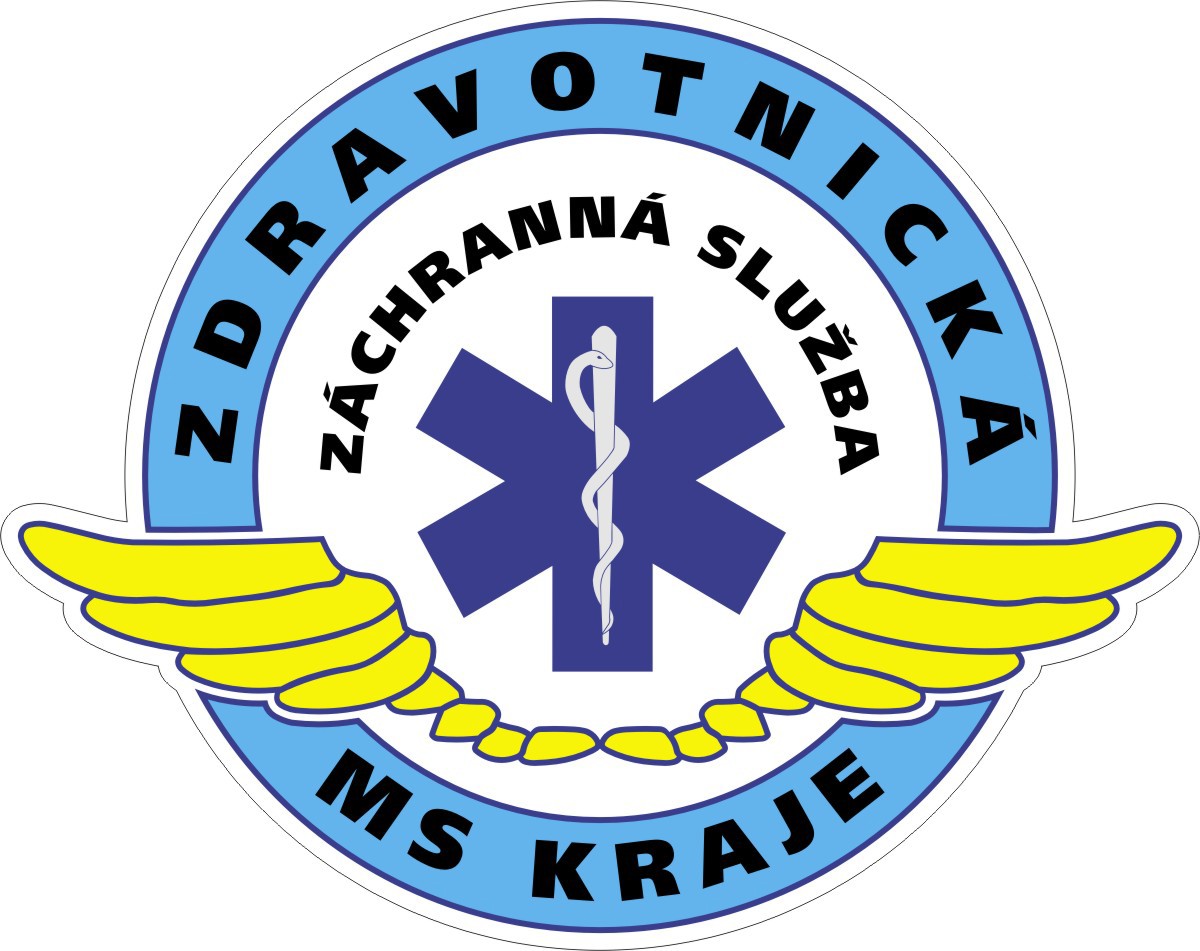 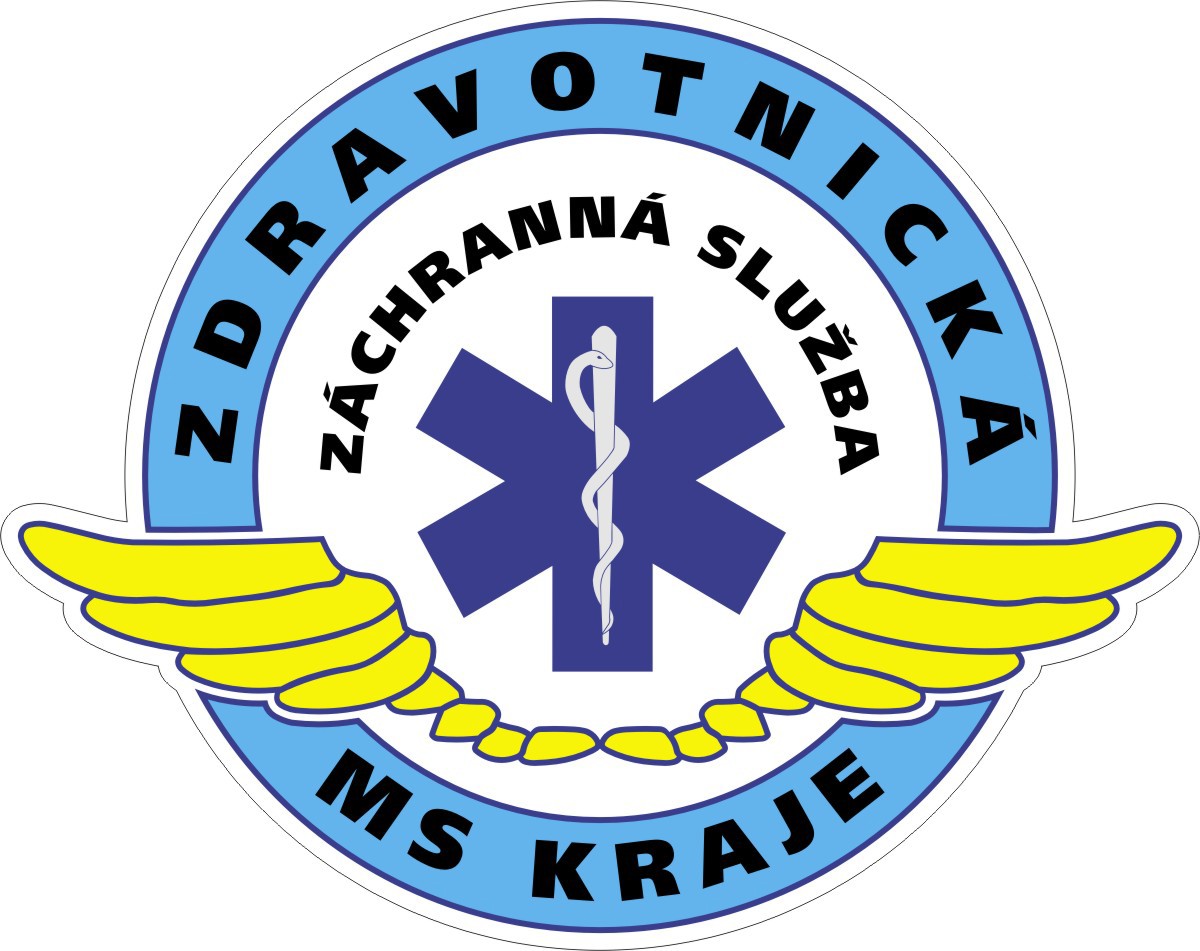 Datum: 2022.05.23 09:03:51 +02'00'……………………………………..	……………………………………CHEIRÓN a.s.	ZZS MSK, p.o.XXXXXXXXXXXXx	MUDr. Roman Gřegoř, MBA, ředitel Člen představenstva' Příloha č. 1 Servisní smlouvy	Seznam přístrojů Corpuls 3 vč. výrobních číselDopravné: bude účtováno ve výši 13,00 Kč/km + DPHZtrátový čas: bude účtován ve výši 250,00 Kč/hodina na cestě + DPH Celková cena: je předpokládaná, účtováno bude podleskutečně provedených prací Cena baterie: 7 520 Kč + DPHBTK budou prováděny ve čtyřech ročních cyklech. Místo servisní základny: PlzeňVeškeré uvedené ceny jsou bez DPH. DPH bude účtováno dle platných předpisů.Vážení obchodní přátelé,na základě Vaší žádosti Vám zasíláme cenovou nabídku - Příloha č.2 ke smlouvě o dílo S-02-2022 na provedení BTK defibrilátorů Corpuls, která je součástí návrhu servisní smlouvy.- platnost nabídky 1 měsíc Dopravné: 13,00 Kč/km bez DPHZtrátový čas: 250,00 Kč/hodina na cestě bez DPHCelkeová cena je předpokládaná, účtováno bude podle skutečně provedených prací BTK budou prováděmny ve čtyřech ročních cyklechMísto servisní základny: PlzeňOddělenou přílohu této nabídky tvoří Obchodní podmínky – koupě movitých věcí a poskytování služeb verze platná od 15.11.2019 (dále jako „OP“), které jsou veřejně přístupné na internetových stránkách prodávajícího www.cheiron.cz. Ve smyslu ust. § 1751 a odst. 1 OZ tvoří OP část obsahu smlouvy uzavřené na základě této nabídky a její akceptace. Přijetím nabídky kupující potvrzuje, že se seznámil s obsahem OP v celém rozsahu, a že souhlasí s tím, že se bude v příslušném smluvním vztahu vzniklém na základě této nabídky a její akceptace řídit touto smlouvou (nabídkou) a OP.Na případnou objednávku uveďte, prosím, číslo nabídky a zašlete na adresu: CHEIRÓN a.s., Republikánská 45, 312 00 Plzeň.Doufáme, že nabídka odpovídá Vašim představám a těšíme se na další spolupráci.S přátelským pozdravem XXXXXXXXXXVedoucí servisního odděleníCHEIRÓN a.s.Republikánská 1102/45, 312 00 PlzeňTel:	+420 XXXXXXXMobil:	+420 XXXXXXXFax:	+420 XXXXXXXmail: XXXXXXXXXXXX www.cheiron.euCHEIRÓN a.s. Váš dodavatel zdravotnických prostředků, materiálu a služeb v oboru anestezie a intenzivní péče.Zpracováno systémem HELIOS iNuvio	CH-170327-HeO-SC0076Vystavil : Nabídka :XXXXXXXX003200501Strana:	1  / 2500 868-12	BTK - defibrilátor Corpuls - defibrilační modul114,00	ks	1 500,00	171 000,004,00164 160,00	21198 633,60500 866-12	BTK - defibrilátor Corpuls - pacientský modul114,00	ks	1 600,00	182 400,004,00175 104,00	21211 875,84500 867-12	BTK - defibrilátor Corpuls - monitor s tiskárnou114,00	ks	730,00	83 220,004,0079 891,20	2196 668,35170 04120.21	Baterie Lithium-iontová corpuls3/corpuls1Zpracováno systémem HELIOS iNuvio	CH-170327-HeO-SC0076Vystavil : Nabídka :XXXXXXXXX003200501Strana:	2  / 2Náměstek NLP XXXXXXXXX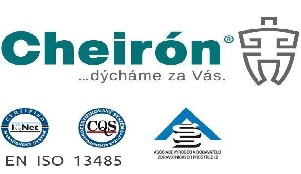 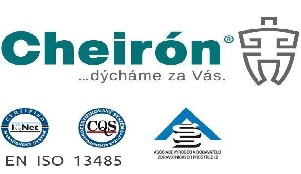 Dobý den,na základě Vaší poptávky Vám zasíláme cenovou nabídku na příslušenství defibrilátoru Corpuls od výrobce GS dle požadované specifikace.Platnost nabídky: od 1.1.2022 do 31.12.2022 Platební podmínky:doba splatnosti faktury: 30 dní ode dne vystavení fakturyDohodnuté činnosti:dodání požqadovaného příslušenstvíTermín dodání:do 3 -5 dnů od obdržení závazné objednávkyMísto dodání:dle nabídkydopravné  dle aktuálního ceníkuZáruka za jakost:na příslušenství předmětu koupě:  6 měsícůOddělenou přílohu této nabídky tvoří Obchodní podmínky – koupě movitých věcí a poskytování služeb verze platná od 1.5.2020 (dále jako „OP“), které jsou veřejně přístupné na internetových stránkách prodávajícího www.cheiron.cz. Ve smyslu ust. § 1751 a odst. 1 OZ tvoří OP část obsahu smlouvy uzavřené na základě této nabídky a její akceptace. Přijetím nabídky kupující potvrzuje, že se seznámil s obsahem OP v celém rozsahu, a že souhlasí s tím, že se bude v příslušném smluvním vztahu vzniklém na základě této nabídky a její akceptace řídit touto smlouvou (nabídkou) a OP.Zpracováno systémem HELIOS iNuvioCH-170324-HeO-SC0337Vystavil : Nabídka :XXXXXXXX001200765Strana:	1  / 3Na případnou objednávku uveďte, prosím, číslo nabídky a zašlete na adresu: CHEIRÓN a.s., Republikánská 45, 312 00 Plzeň.Doufáme, že nabídka odpovídá Vašim představám a těšíme se na další spolupráci. S úctou a přátelským pozdravemXXXXXXXXRegionální manažerCHEIRÓN a.s., Republikánská 45, 312 00 PlzeňGSM: +420 XXXXXXXXE-mail: XXXXXXXXXX www.cheiron.euCHEIRÓN a.s. Váš dodavatel zdravotnických prostředků, materiálu a služeb v oboru anestezie a intenzivní péče.3	100 04227.04	100 04226.25	100 04227.26	100 04229.917	100 04234.08	100 04234.1Kabel propojovací Masimo Rainbow pro SpO2/CO/Met corpuls31,00	ks	8 780,00	8 780,00	10,00	7 902,00	21	1 659,42	9 561,42Masimo Rainbow snímač SpO2/CO/Met pro dospělé corpuls31,00	ks	26 000,00	26 000,00	10,00	23 400,00	21	4 914,00	28 314,00Masimo Rainbow snímač SpO2 pro dospělé corpuls31,00	ks	8 230,00	8 230,00	10,00	7 407,00	21	1 555,47	8 962,47Hadice NIBP 2,5 m Corpuls3 s kolínkem 90o1,00	ks	929,00	929,00	10,00	836,10	21	175,58	1 011,68Kabel CO2 propojovací  capONE, Corpuls31,00	ks	5 790,00	5 790,00	10,00	5 211,00	21	1 094,31	6 305,31CO2 snímač capONE, Corpuls31,00	ks	35 480,00	35 480,00	10,00	31 932,00	21	6 705,72	38 637,729	100 PM-0010-10-42600	Sensor SpO2 dospělý Masimo LNCS DCI (1863), > 30 kg10	100 04227.021,00	ks	6 990,00	6 990,00	10,00	6 291,00	21	1 321,11	7 612,11Kabel propojovací Masimo Rainbow pro SpO2 corpuls312	100 04229.1213	100 04229.1114	100 04228.0Manžeta NIBP Corpuls3, pro děti, 12 - 19 cm1,00	ks	1 820,00	1 820,00	10,00	1 638,00	21	343,98	1 981,98Manžeta NIBP Corpuls3, pro kojence, 8 - 13 cm1,00	ks	1 780,00	1 780,00	10,00	1 602,00	21	336,42	1 938,42Kabel propojovací Masimo pro SpO2 corpuls31,00	ks	4 910,00	4 910,00	10,00	4 419,00	21	927,99	5 346,99Zpracováno systémem HELIOS iNuvioCH-170324-HeO-SC0337Vystavil : Nabídka :XXXXXXXXX001200765Strana:	2  / 315	100 PM-0010-10-42634	Sensor SpO2 dětský Masimo LNCS DCI (1864), 10 - 50 kg16	100 04227.117	100 04221.518	100 04322.319	100 05120.120	100 05120.221	100 251422	100 251223	100 04234.1191,00	ks	6 990,00	6 990,00	10,00	6 291,00	21	1 321,11	7 612,11Masimo Rainbow Snímač SpO2 pro děti 10 - 50 kg (2502)1,00	ks	7 200,00	7 200,00	10,00	6 480,00	21	1 360,80	7 840,80Taška postranní na příslušenství pro pac. modul corpuls3 PAX1,00	ks	11 190,00	11 190,00	10,00	10 071,00	21	2 114,91	12 185,91Taška zadní na příslušenství pro defibrilátor/kardiostimulátor Corpuls3 SLIM1,00	ks	3 100,00	3 100,00	10,00	2 790,00	21	585,90	3 375,90CorPatch easy pre-connected defibr. a stimulační elektrody pro dospěléPouze pro corpuls3 SLIM; pro standardní verzi corpuls3 objednat 04324.3 corpatch standard1,00	ks	774,62	774,62	774,62	21	162,67	937,29CorPatch easy pre-connected defibr. a stimulační elektrody dětské1,00	ks	774,62	774,62	774,62	21	162,67	937,29Sensor SpO2 Masimo Rainbow M-LNCS jednorázový dětský <3kg / dospělý  >40kg, 45 cm (2514)1,00	ks	499,00	499,00	10,00	449,10	21	94,31	543,41Sensor SpO2 neonatálální Masimo Rainbow M-LNCS jednorázový 3 - 20 kg, 45 cm (2512)1,00	ks	520,00	520,00	10,00	468,00	21	98,28	566,28CO2 jednorázový adaptér endotrach. tubusu capONE, Corpuls325	100 04326.026	100 02131.027	100 04231.028	100 04231.41Terapeutický kabel Corpuls3 Slim1,00	ks	7 310,00	7 310,00	10,00	6 579,00	21	1 381,59	7 960,59Sonda teplotní YSI401D Corpuls31,00	ks	6 180,00	6 180,00	10,00	5 562,00	21	1 168,02	6 730,02Propojovací kabel k teplotní sondě Corpuls31,00	ks	3 033,00	3 033,00	10,00	2 729,70	21	573,24	3 302,94Jednorázový senzor pro měření teploty pokožky STS-400Zpracováno systémem HELIOS iNuvioCH-170324-HeO-SC0337Vystavil : Nabídka :XXXXXXXX001200765Strana:	3  / 3(1)Zhotovitel: se sídlem:CHEIRÓN a. s.Praha 6, Břevnov, Kukulova 24, Břevnov, 169 00 Praha 6IČ:27094987DIČ:CZ27094987zastoupený:XXXXXXXXXXXXXX člen představenstvaneboXXXXXXXXXXXXX prokuristoubankovní spojení:ČSOB a.s.číslo účtu:279233863/0300zapsaný:v obchodním rejstříku vedeném Městským soudem v Prazev oddílu B, vložce 8964(dále jen „zhotovitel“);(dále jen „zhotovitel“);(dále jen „zhotovitel“);a(2)Objednatel:Zdravotnická záchranná služba Moravskoslezského kraje,příspěvková organizacese sídlem:Výškovická 2995/40, Zábřeh, 700 30 OstravaIČ:48804525DIČ:CZ48804525zastoupený:MUDr. Roman Gřegoř, MBA, ředitelbankovní spojení:UCBčíslo účtu:2102312880/2700zapsaný:v obchodním rejstříku vedeném u Krajského soudu v Ostravě,vložce Pr 913(dále jen „objednatel“)(dále jen „objednatel“)(dále jen „objednatel“)Poř.čísloNázevVýrobní číslaUmístěníCena BTK/rok (bez DPH)1.Corpuls 3ÚO OstravaMonitor s tiskárnou0864146RZP 2 Fifejdy730,00 KčPacientský modul včetně 12 kanálového EKG a CF08712291 600,00 KčDefibrilátor / kardiostimulátor08841511 500,00 Kčbaterie7 520,00 Kč2.Corpuls 3ÚO OstravaMonitor s tiskárnou0760033Správa Ostrava730,00 KčPacientský modul včetně 12 kanálového EKG a CF07700271 600,00 KčDefibrilátor / kardiostimulátor07800361 500,00 Kčbaterie7 520,00 Kč3.Corpuls 3ÚO KarvináMonitor s tiskárnou09600364RLP Havířov730,00 KčPacientský modul včetně 12 kanálového EKG a CF097006971 600,00 KčDefibrilátor / kardiostimulátor098004371 500,00 Kčbaterie7 520,00 Kč4.Corpuls 3ÚO Frýdek-MístekMonitor s tiskárnou09600404RZP Jablunkov730,00 KčPacientský modul včetně 12 kanálového EKG a CF097006931 600,00 KčDefibrilátor / kardiostimulátor098004191 500,00 Kčbaterie7 520,00 Kč5.Corpuls 3ÚO Nový JičínMonitor s tiskárnou09600363RZP Frenštát pod Radhoštěm730,00 KčPacientský modul včetně 12 kanálového EKG a CF097006951 600,00 KčDefibrilátor / kardiostimulátor098004171 500,00 Kčbaterie7 520,00 Kč6.Corpuls 3ÚO KarvináMonitor s tiskárnou09600366RZP Havířov730,00 KčPacientský modul včetně 12 kanálového EKG a CF097006961 600,00 KčDefibrilátor / kardiostimulátor098004161 500,00 Kčbaterie7 520,00 Kč7.Corpuls 3ÚO BruntálMonitor s tiskárnou09600367LPS Bruntál730,00 KčPacientský modul včetně 12 kanálového EKG a CF097006941 600,00 KčDefibrilátor / kardiostimulátor098004151 500,00 Kčbaterie7 520,00 Kč8.Corpuls 3ÚO OpavaMonitor s tiskárnou09600362RZP Vítkov730,00 KčPacientský modul včetně 12 kanálového EKG a CF097006981 600,00 KčDefibrilátor / kardiostimulátor098004221 500,00 Kčbaterie7 520,00 Kč9.Corpuls 3ÚO OstravaMonitor s tiskárnou10600288RZP Ostrava Fifejdy730,00 KčPacientský modul včetně 12 kanálového EKG a CF107003041 600,00 KčDefibrilátor / kardiostimulátor108002881 500,00 KčNabíjecí držák defibrilátoru 12 Vbaterie7 520,00 Kč10.Corpuls 3ÚO Nový JičínMonitor s tiskárnou10600287RZP Odry730,00 KčPacientský modul včetně 12 kanálového EKG a CF107003061 600,00 KčDefibrilátor / kardiostimulátor108002871 500,00 KčNabíjecí držák defibrilátoru 12 Vbaterie7 520,00 Kč11.Corpuls 3ÚO OstravaMonitor s tiskárnou10600132RZP Ostrava Slezská730,00 KčPacientský modul včetně 12 kanálového EKG a CF107002071 600,00 KčDefibrilátor / kardiostimulátor108001481 500,00 KčNabíjecí držák defibrilátoru 12 Vbaterie7 520,00 Kč12.Corpuls 3ÚO ŘeditelstvíMonitor s tiskárnou09600424Ostrava-Zábřeh730,00 KčPacientský modul včetně 12 kanálového EKG a CF097007181 600,00 KčDefibrilátor / kardiostimulátor098004291 500,00 Kčbaterie7 520,00 Kč13.Corpuls 3ÚO OpavaMonitor s tiskárnou11600735RV Vítkov730,00 KčPacientský modul včetně 12 kanálového EKG a CF117007851 600,00 KčDefibrilátor / kardiostimulátor118007471 500,00 KčNabíjecí držák defibrilátoru 12 V11900497baterie7 520,00 Kč14.Corpuls 3ÚO Frýdek-MístekMonitor s tiskárnou11600737RZP Frýdlant n. Ostravicí730,00 KčPacientský modul včetně 12 kanálového EKG a CF117007831 600,00 KčDefibrilátor / kardiostimulátor118007541 500,00 KčNabíjecí držák defibrilátoru 12 V11900486baterie7 520,00 Kč15.Corpuls 3ÚO BruntálMonitor s tiskárnou11600739RV Rýmařov730,00 KčPacientský modul včetně 12 kanálového EKG a CF117007821 600,00 KčDefibrilátor / kardiostimulátor118007461 500,00 KčNabíjecí držák defibrilátoru 12 V11900490baterie7 520,00 Kč16.Corpuls 3ÚO KarvináMonitor s tiskárnou11600736RZP 2 Havířov730,00 KčPacientský modul včetně 12 kanálového EKG a CF117007841 600,00 KčDefibrilátor / kardiostimulátor118007491 500,00 KčNabíjecí držák defibrilátoru 12 V11900484baterie7 520,00 Kč17.Corpuls 3ÚO Nový JičínMonitor s tiskárnou11600738RZP Fulnek730,00 KčPacientský modul včetně 12 kanálového EKG a CF117007811 600,00 KčDefibrilátor / kardiostimulátor118007551 500,00 KčNabíjecí držák defibrilátoru 12 V16107baterie7 520,00 Kč18.Corpuls 3ÚO OstravaMonitor s tiskárnou11601513RLP Ostrava Novorozenci730,00 KčPacientský modul včetně 12 kanálového EKG a CF117015091 600,00 KčDefibrilátor / kardiostimulátor118014411 500,00 KčNabíjecí držák defibrilátoru 12 Vbaterie7 520,00 Kč19.Corpuls 3ÚO OstravaMonitor s tiskárnou12600907RZP Ostrava Fifejdy730,00 KčPacientský modul včetně 12 kanálového EKG a CF127006861 600,00 KčDefibrilátor / kardiostimulátor128007491 500,00 KčNabíjecí držák defibrilátoru 12 Vbaterie7 520,00 Kč20.Corpuls 3ÚO KarvináMonitor s tiskárnou12600897RZP Český Těšín730,00 KčPacientský modul včetně 12 kanálového EKG a CF127006991 600,00 KčDefibrilátor / kardiostimulátor128007551 500,00 KčNabíjecí držák defibrilátoru 12 Vbaterie7 520,00 Kč21.Corpuls 3ÚO BruntálMonitor s tiskárnou12600901RZP Bruntál730,00 KčPacientský modul včetně 12 kanálového EKG a CF127006941 600,00 KčDefibrilátor / kardiostimulátor128007431 500,00 KčNabíjecí držák defibrilátoru 12 Vbaterie7 520,00 Kč22.Corpuls 3ÚO OstravaMonitor s tiskárnou12600898RZP Ostrava Poruba730,00 KčPacientský modul včetně 12 kanálového EKG a CF127006981 600,00 KčDefibrilátor / kardiostimulátor128007561 500,00 KčNabíjecí držák defibrilátoru 12 Vbaterie7 520,00 Kč23.Corpuls 3ÚO OpavaMonitor s tiskárnou12600895RZP Opava730,00 KčPacientský modul včetně 12 kanálového EKG a CF127006971 600,00 KčDefibrilátor / kardiostimulátor128007571 500,00 KčNabíjecí držák defibrilátoru 12 Vbaterie7 520,00 Kč24.Corpuls 3ÚO KarvináMonitor s tiskárnou12600904RLP Karviná730,00 KčPacientský modul včetně 12 kanálového EKG a CF127006911 600,00 KčDefibrilátor / kardiostimulátor128007411 500,00 KčNabíjecí držák defibrilátoru 12 Vbaterie7 520,00 Kč25.Corpuls 3ÚO Frýdek-MístekMonitor s tiskárnou12600906RZP 1 Frýdek-Místek730,00 KčPacientský modul včetně 12 kanálového EKG a CF127006871 600,00 KčDefibrilátor / kardiostimulátor128007471 500,00 KčNabíjecí držák defibrilátoru 12 Vbaterie7 520,00 Kč26.Corpuls 3ÚO BruntálMonitor s tiskárnou12600908RZP Město Albrechtice730,00 KčPacientský modul včetně 12 kanálového EKG a CF127006851 600,00 KčDefibrilátor / kardiostimulátor128007481 500,00 KčNabíjecí držák defibrilátoru 12 Vbaterie7 520,00 Kč27.Corpuls 3ÚO BruntálMonitor s tiskárnou12600896RZP Vrbno pod Pradědem730,00 KčPacientský modul včetně 12 kanálového EKG a CF127006961 600,00 KčDefibrilátor / kardiostimulátor128007581 500,00 KčNabíjecí držák defibrilátoru 12 Vbaterie7 520,00 Kč28.Corpuls 3ÚO OstravaMonitor s tiskárnou12600903RZP 2 Ostrava Fifejdy730,00 KčPacientský modul včetně 12 kanálového EKG a CF127006921 600,00 KčDefibrilátor / kardiostimulátor128007421 500,00 KčNabíjecí držák defibrilátoru 12 Vbaterie7 520,00 Kč29.Corpuls 3ÚO OstravaMonitor s tiskárnou12600900Správa Ostrava730,00 KčPacientský modul včetně 12 kanálového EKG a CF127008001 600,00 KčDefibrilátor / kardiostimulátor128007541 500,00 KčNabíjecí držák defibrilátoru 12 Vbaterie7 520,00 Kč30.Corpuls 3ÚO Frýdek-MístekMonitor s tiskárnou12600902RZP 2 Třinec730,00 KčPacientský modul včetně 12 kanálového EKG a CF127006951 600,00 KčDefibrilátor / kardiostimulátor128007451 500,00 KčNabíjecí držák defibrilátoru 12 Vbaterie7 520,00 Kč31.Corpuls 3ÚO Nový JičínMonitor s tiskárnou12600909RZP 2 Nový Jičín730,00 KčPacientský modul včetně 12 kanálového EKG a CF127006881 600,00 KčDefibrilátor / kardiostimulátor128007461 500,00 KčNabíjecí držák defibrilátoru 12 Vbaterie7 520,00 Kč32.Corpuls 3ÚO Frýdek-MístekMonitor s tiskárnou12600899RZP 1 Třinec730,00 KčPacientský modul včetně 12 kanálového EKG a CF127008011 600,00 KčDefibrilátor / kardiostimulátor128007281 500,00 KčNabíjecí držák defibrilátoru 12 Vbaterie7 520,00 Kč33.Corpuls 3ÚO Nový JičínMonitor s tiskárnou12600905RZP Bílovec730,00 KčPacientský modul včetně 12 kanálového EKG a CF127006931 600,00 KčDefibrilátor / kardiostimulátor128007441 500,00 KčNabíjecí držák defibrilátoru 12 Vbaterie7 520,00 Kč34.Corpuls 3ÚO OstravaMonitor s tiskárnou12600563Správa Ostrava730,00 KčPacientský modul včetně 12 kanálového EKG a CF127005421 600,00 KčDefibrilátor / kardiostimulátor128005251 500,00 KčNabíjecí držák defibrilátoru 12 Vbaterie7 520,00 Kč35.Corpuls 3ÚO BruntálMonitor s tiskárnou11600671RZP Město Albrechtice730,00 KčPacientský modul včetně 12 kanálového EKG a CF117006941 600,00 KčDefibrilátor / kardiostimulátor118006541 500,00 KčNabíjecí držák defibrilátoru 12 Vbaterie7 520,00 Kč36.Corpuls 3ÚO KarvináMonitor s tiskárnou14601793RZP Orlová730,00 KčPacientský modul včetně 12 kanálového EKG a CF147017351 600,00 KčDefibrilátor / kardiostimulátor SLIM148506141 500,00 KčNabíjecí držák defibrilátoru 12 Vbaterie7 520,00 Kč37.Corpuls 3ÚO Nový JičínMonitor s tiskárnou14601798RV Nový Jičín730,00 KčPacientský modul včetně 12 kanálového EKG a CF147017411 600,00 KčDefibrilátor / kardiostimulátor SLIM148506741 500,00 KčNabíjecí držák defibrilátoru 12 Vbaterie7 520,00 Kč38.Corpuls 3ÚO OstravaMonitor s tiskárnou14601795RV Ostrava-Poruba730,00 KčPacientský modul včetně 12 kanálového EKG a CF147017361 600,00 KčDefibrilátor / kardiostimulátor SLIM148506781 500,00 KčNabíjecí držák defibrilátoru 12 Vbaterie7 520,00 Kč39.Corpuls 3ÚO BruntálMonitor s tiskárnou14601794RZP Vrbno pod Pradědem730,00 KčPacientský modul včetně 12 kanálového EKG a CF147017371 600,00 KčDefibrilátor / kardiostimulátor SLIM148506041 500,00 KčNabíjecí držák defibrilátoru 12 Vbaterie7 520,00 Kč40.Corpuls 3ÚO OpavaMonitor s tiskárnou14601796RV Hlučín730,00 KčPacientský modul včetně 12 kanálového EKG a CF147017381 600,00 KčDefibrilátor / kardiostimulátor SLIM148506491 500,00 KčNabíjecí držák defibrilátoru 12 Vbaterie7 520,00 Kč41.Corpuls 3ÚO Frýdek-MístekMonitor s tiskárnou14601792RLP Mošnov730,00 KčPacientský modul včetně 12 kanálového EKG a CF147017401 600,00 KčDefibrilátor / kardiostimulátor SLIM148506791 500,00 KčNabíjecí držák defibrilátoru 12 Vbaterie7 520,00 Kč42.Corpuls 3ÚO OstravaMonitor s tiskárnou14601797RZP 2 Ostrava-Poruba730,00 KčPacientský modul včetně 12 kanálového EKG a CF147017391 600,00 KčDefibrilátor / kardiostimulátor SLIM148506171 500,00 KčNabíjecí držák defibrilátoru 12 Vbaterie7 520,00 Kč43.Corpuls 3ÚO BruntálMonitor s tiskárnou15601545RZP Krnov730,00 KčPacientský modul včetně 12 kanálového EKG a CF157015211 600,00 KčDefibrilátor / kardiostimulátor SLIM158508151 500,00 KčNabíjecí držák defibrilátoru 12 Vbaterie7 520,00 Kč44.Corpuls 3ÚO Frýdek-MístekMonitor s tiskárnou15601548RZP 2 Frýdek Místek730,00 KčPacientský modul včetně 12 kanálového EKG a CF157015261 600,00 KčDefibrilátor / kardiostimulátor SLIM158510531 500,00 KčNabíjecí držák defibrilátoru 12 Vbaterie7 520,00 Kč45.Corpuls 3ÚO Nový JičínMonitor s tiskárnou15601538RZP Nový Jičín730,00 KčPacientský modul včetně 12 kanálového EKG a CF157015291 600,00 KčDefibrilátor / kardiostimulátor SLIM158507921 500,00 KčNabíjecí držák defibrilátoru 12 Vbaterie7 520,00 Kč46.Corpuls 3ÚO Frýdek-MístekMonitor s tiskárnou15601542RZP Jablunkov730,00 KčPacientský modul včetně 12 kanálového EKG a CF157015221 600,00 KčDefibrilátor / kardiostimulátor SLIM158507801 500,00 KčNabíjecí držák defibrilátoru 12 Vbaterie7 520,00 Kč47.Corpuls 3ÚO BruntálMonitor s tiskárnou15601540RZP Rýmařov730,00 KčPacientský modul včetně 12 kanálového EKG a CF157015201 600,00 KčDefibrilátor / kardiostimulátor SLIM158507661 500,00 KčNabíjecí držák defibrilátoru 12 Vbaterie7 520,00 Kč48.Corpuls 3ÚO Frýdek-MístekMonitor s tiskárnou15601541RZP Frýdek Místek730,00 KčPacientský modul včetně 12 kanálového EKG a CF157015251 600,00 KčDefibrilátor / kardiostimulátor SLIM158508411 500,00 KčNabíjecí držák defibrilátoru 12 Vbaterie7 520,00 Kč49.Corpuls 3ÚO Nový JičínMonitor s tiskárnou15601539RZP Studénka730,00 KčPacientský modul včetně 12 kanálového EKG a CF157015241 600,00 KčDefibrilátor / kardiostimulátor SLIM158507741 500,00 KčNabíjecí držák defibrilátoru 12 Vbaterie7 520,00 Kč50.Corpuls 3ÚO Nový JičínMonitor s tiskárnou15601549RZP Frenštát pod Radhoštěm730,00 KčPacientský modul včetně 12 kanálového EKG a CF157015281 600,00 KčDefibrilátor / kardiostimulátor SLIM158507771 500,00 KčNabíjecí držák defibrilátoru 12 Vbaterie7 520,00 Kč51.Corpuls 3ÚO Nový JičínMonitor s tiskárnou15601547RZP Bílovec730,00 KčPacientský modul včetně 12 kanálového EKG a CF157015271 600,00 KčDefibrilátor / kardiostimulátor SLIM158507731 500,00 KčNabíjecí držák defibrilátoru 12 Vbaterie7 520,00 Kč52.Corpuls 3ÚO Frýdek-MístekMonitor s tiskárnou15601546RLP Třinec730,00 KčPacientský modul včetně 12 kanálového EKG a CF157015231 600,00 KčDefibrilátor / kardiostimulátor SLIM158508251 500,00 KčNabíjecí držák defibrilátoru 12 Vbaterie7 520,00 Kč53.Corpuls 3ÚO BruntálMonitor s tiskárnou15601537RLP Bruntál730,00 KčPacientský modul včetně 12 kanálového EKG a CF157015301 600,00 KčDefibrilátor / kardiostimulátor SLIM158507671 500,00 KčNabíjecí držák defibrilátoru 12 Vbaterie7 520,00 Kč54.Corpuls 3ÚO OpavaMonitor s tiskárnou15601543RZP Opava730,00 KčPacientský modul včetně 12 kanálového EKG a CF157015351 600,00 KčDefibrilátor / kardiostimulátor SLIM158510631 500,00 KčNabíjecí držák defibrilátoru 12 Vbaterie7 520,00 Kč55.Corpuls 3ÚO KarvináMonitor s tiskárnou15601534RZP 2 Karviná730,00 KčPacientský modul včetně 12 kanálového EKG a CF157015311 600,00 KčDefibrilátor / kardiostimulátor SLIM158508211 500,00 KčNabíjecí držák defibrilátoru 12 Vbaterie7 520,00 Kč56.Corpuls 3ÚO KarvináMonitor s tiskárnou15601535RZP 3 Havířov730,00 KčPacientský modul včetně 12 kanálového EKG a CF157015331 600,00 KčDefibrilátor / kardiostimulátor SLIM158510621 500,00 KčNabíjecí držák defibrilátoru 12 Vbaterie7 520,00 Kč57.Corpuls 3ÚO OstravaMonitor s tiskárnou15601550RZP 2 Ostrava Zábřeh730,00 KčPacientský modul včetně 12 kanálového EKG a CF157015381 600,00 KčDefibrilátor / kardiostimulátor SLIM158507751 500,00 KčNabíjecí držák defibrilátoru 12 Vbaterie7 520,00 Kč58.Corpuls 3ÚO OpavaMonitor s tiskárnou15601552RZP Hlučín730,00 KčPacientský modul včetně 12 kanálového EKG a CF157015371 600,00 KčDefibrilátor / kardiostimulátor SLIM158507761 500,00 KčNabíjecí držák defibrilátoru 12 Vbaterie7 520,00 Kč59.Corpuls 3ÚO OpavaMonitor s tiskárnou15601536RZP Opava HZS730,00 KčPacientský modul včetně 12 kanálového EKG a CF157015321 600,00 KčDefibrilátor / kardiostimulátor SLIM158507711 500,00 KčNabíjecí držák defibrilátoru 12 Vbaterie7 520,00 Kč60.Corpuls 3ÚO KarvináMonitor s tiskárnou15601553RZP Karviná730,00 KčPacientský modul včetně 12 kanálového EKG a CF157015391 600,00 KčDefibrilátor / kardiostimulátor SLIM158510681 500,00 KčNabíjecí držák defibrilátoru 12 Vbaterie7 520,00 Kč61.Corpuls 3ÚO OstravaMonitor s tiskárnou15601551RLP Ostrava Novorozenci730,00 KčPacientský modul včetně 12 kanálového EKG a CF157015361 600,00 KčDefibrilátor / kardiostimulátor SLIM158507721 500,00 KčNabíjecí držák defibrilátoru 12 Vbaterie7 520,00 Kč62.Corpuls 3ÚO OstravaMonitor s tiskárnou15601558RZP Ostrava JIH - Hrabůvka730,00 KčPacientský modul včetně 12 kanálového EKG a CF157015341 600,00 KčDefibrilátor / kardiostimulátor SLIM158510651 500,00 KčNabíjecí držák defibrilátoru 12 Vbaterie7 520,00 Kč63.Corpuls 3ÚO OstravaMonitor s tiskárnou15601782RV Ostrava Zábřeh730,00 KčPacientský modul včetně 12 kanálového EKG a CF157019051 600,00 KčDefibrilátor / kardiostimulátor SLIM158511241 500,00 KčNabíjecí držák defibrilátoru 12 Vbaterie7 520,00 Kč64.Corpuls 3ÚO Frýdek-MístekMonitor s tiskárnou15601777RV Frýdek Místek730,00 KčPacientský modul včetně 12 kanálového EKG a CF157019031 600,00 KčDefibrilátor / kardiostimulátor SLIM158511051 500,00 KčNabíjecí držák defibrilátoru 12 Vbaterie7 520,00 Kč65.Corpuls 3ÚO Nový JičínMonitor s tiskárnou15601778RV Frenštát730,00 KčPacientský modul včetně 12 kanálového EKG a CF157019011 600,00 KčDefibrilátor / kardiostimulátor SLIM158511191 500,00 KčNabíjecí držák defibrilátoru 12 Vbaterie7 520,00 Kč66.Corpuls 3ÚO OpavaMonitor s tiskárnou15601781RZP Opava730,00 KčPacientský modul včetně 12 kanálového EKG a CF157019041 600,00 KčDefibrilátor / kardiostimulátor SLIM158511231 500,00 KčNabíjecí držák defibrilátoru 12 Vbaterie7 520,00 Kč67.Corpuls 3ÚO BruntálMonitor s tiskárnou15601779RV Rýmařov730,00 KčPacientský modul včetně 12 kanálového EKG a CF157019021 600,00 KčDefibrilátor / kardiostimulátor SLIM158511061 500,00 KčNabíjecí držák defibrilátoru 12 Vbaterie7 520,00 Kč68.Corpuls 3ÚO OstravaMonitor s tiskárnou16600088LZS Ostrava730,00 KčPacientský modul včetně 12 kanálového EKG a CF167001301 600,00 KčDefibrilátor / kardiostimulátor SLIM168500191 500,00 KčNabíjecí držák defibrilátoru 12 Vbaterie7 520,00 Kč69.Corpuls 3ÚO Nový JičínMonitor s tiskárnou16600089RZP 2 Nový Jičín730,00 KčPacientský modul včetně 12 kanálového EKG a CF167001311 600,00 KčDefibrilátor / kardiostimulátor SLIM168501581 500,00 KčNabíjecí držák defibrilátoru 12 Vbaterie7 520,00 Kč70.Corpuls 3ÚO KarvináMonitor s tiskárnou16600092RZP Bohumín730,00 KčPacientský modul včetně 12 kanálového EKG a CF167001341 600,00 KčDefibrilátor / kardiostimulátor SLIM168501571 500,00 KčNabíjecí držák defibrilátoru 12 Vbaterie7 520,00 Kč71.Corpuls 3ÚO Frýdek-MístekMonitor s tiskárnou16600090RZP 2 Frýdek Místek730,00 KčPacientský modul včetně 12 kanálového EKG a CF167001331 600,00 KčDefibrilátor / kardiostimulátor SLIM168501381 500,00 KčNabíjecí držák defibrilátoru 12 Vbaterie7 520,00 Kč72.Corpuls 3ÚO OpavaMonitor s tiskárnou16600091RZP Vítkov730,00 KčPacientský modul včetně 12 kanálového EKG a CF167001321 600,00 KčDefibrilátor / kardiostimulátor SLIM168501361 500,00 KčNabíjecí držák defibrilátoru 12 Vbaterie7 520,00 Kč73.Corpuls 3ÚO BruntálMonitor s tiskárnou16600087RZP 2 Bruntál730,00 KčPacientský modul včetně 12 kanálového EKG a CF167001291 600,00 KčDefibrilátor / kardiostimulátor SLIM168501391 500,00 KčNabíjecí držák defibrilátoru 12 Vbaterie7 520,00 Kč74.Corpuls 3ÚO OstravaMonitor s tiskárnou16600903RZP Ostrava-Jih, Hrabůvka730,00 KčPacientský modul včetně 12 kanálového EKG a CF167009601 600,00 KčDefibrilátor / kardiostimulátor SLIM158516181 500,00 KčNabíjecí držák defibrilátoru 12 Vbaterie7 520,00 Kč75.Corpuls 3ÚO OstravaMonitor s tiskárnou16601400RZP Ostrava Zábřeh730,00 KčPacientský modul včetně 12 kanálového EKG a CF167014691 600,00 KčDefibrilátor / kardiostimulátor SLIM168509971 500,00 KčNabíjecí držák defibrilátoru 12 Vbaterie7 520,00 Kč76.Corpuls 3ÚO OpavaMonitor s tiskárnou17602083RZP 2 Opava730,00 KčPacientský modul včetně 12 kanálového EKG a CF177017461 600,00 KčDefibrilátor / kardiostimulátor SLIM178509021 500,00 KčNabíjecí držák defibrilátoru 12 Vbaterie7 520,00 Kč77.Corpuls 3ÚO OstravaMonitor s tiskárnou17602084RZP 2 Ostrava Fifejdy730,00 KčPacientský modul včetně 12 kanálového EKG a CF177017471 600,00 KčDefibrilátor / kardiostimulátor SLIM178509031 500,00 KčNabíjecí držák defibrilátoru 12 Vbaterie7 520,00 Kč78.Corpuls 3ÚO KarvináMonitor s tiskárnou17602086RLP Havířov730,00 KčPacientský modul včetně 12 kanálového EKG a CF177017491 600,00 KčDefibrilátor / kardiostimulátor SLIM178509441 500,00 KčNabíjecí držák defibrilátoru 12 Vbaterie7 520,00 Kč79.Corpuls 3ÚO BruntálMonitor s tiskárnou17602087RZP Bruntál730,00 KčPacientský modul včetně 12 kanálového EKG a CF177017501 600,00 KčDefibrilátor / kardiostimulátor SLIM178509011 500,00 KčNabíjecí držák defibrilátoru 12 Vbaterie7 520,00 Kč80.Corpuls 3ÚO Frýdek-MístekMonitor s tiskárnou17602085RZP Frýdlant n. Ostravicí730,00 KčPacientský modul včetně 12 kanálového EKG a CF177017481 600,00 KčDefibrilátor / kardiostimulátor SLIM178509501 500,00 KčNabíjecí držák defibrilátoru 12 Vbaterie7 520,00 Kč81.Corpuls 3ÚO KarvináMonitor s tiskárnou18603550RLP Karviná730,00 KčPacientský modul včetně 12 kanálového EKG a CF187036801 600,00 KčDefibrilátor / kardiostimulátor SLIM188517761 500,00 KčNabíjecí držák defibrilátoru 12 Vbaterie7 520,00 Kč82.Corpuls 3ÚO Nový JičínMonitor s tiskárnou19602754RZP Fulnek730,00 KčPacientský modul včetně 12 kanálového EKG a CF197024731 600,00 KčDefibrilátor / kardiostimulátor SLIM198511691 500,00 KčNabíjecí držák defibrilátoru 12 Vbaterie7 520,00 Kč83.Corpuls 3ÚO BruntálMonitor s tiskárnou19602761RZP 2 Krnov730,00 KčPacientský modul včetně 12 kanálového EKG a CF197024711 600,00 KčDefibrilátor / kardiostimulátor SLIM198511611 500,00 KčNabíjecí držák defibrilátoru 12 Vbaterie7 520,00 Kč84.Corpuls 3ÚO Frýdek-MístekMonitor s tiskárnou19602644RZP Třinec730,00 KčPacientský modul včetně 12 kanálového EKG a CF197024741 600,00 KčDefibrilátor / kardiostimulátor SLIM198511711 500,00 KčNabíjecí držák defibrilátoru 12 Vbaterie7 520,00 Kč85.Corpuls 3ÚO Nový JičínMonitor s tiskárnou19602755RZP Studénka730,00 KčPacientský modul včetně 12 kanálového EKG a CF197024701 600,00 KčDefibrilátor / kardiostimulátor SLIM198511151 500,00 KčNabíjecí držák defibrilátoru 12 Vbaterie7 520,00 Kč86.Corpuls 3ÚO KarvináMonitor s tiskárnou19602753RV Orlová730,00 KčPacientský modul včetně 12 kanálového EKG a CF197023761 600,00 KčDefibrilátor / kardiostimulátor SLIM198511141 500,00 KčNabíjecí držák defibrilátoru 12 Vbaterie7 520,00 Kč87.Corpuls 3ÚO OpavaMonitor s tiskárnou19602642RV Vítkov730,00 KčPacientský modul včetně 12 kanálového EKG a CF197023771 600,00 KčDefibrilátor / kardiostimulátor SLIM198511571 500,00 KčNabíjecí držák defibrilátoru 12 Vbaterie7 520,00 Kč88.Corpuls 3ÚO OpavaMonitor s tiskárnou19603720RV Opava730,00 KčPacientský modul včetně 12 kanálového EKG a CF197033461 600,00 KčDefibrilátor / kardiostimulátor SLIM198515271 500,00 KčNabíjecí držák defibrilátoru 12 Vbaterie7 520,00 Kč89.Corpuls 3ÚO BruntálMonitor s tiskárnou15601783RV Krnov730,00 KčPacientský modul včetně 12 kanálového EKG a CF158508421 600,00 KčDefibrilátor / kardiostimulátor SLIM157019061 500,00 Kčbaterie7 520,00 Kč90.Corpuls 3ÚO Frýdek-MístekMonitor s tiskárnou19604210RZP Nošovice730,00 KčPacientský modul včetně 12 kanálového EKG a CF197039821 600,00 KčDefibrilátor / kardiostimulátor SLIM198519651 500,00 KčNabíjecí držák defibrilátoru 12 Vbaterie7 520,00 Kč91.Corpuls 3ÚO KarvináMonitor s tiskárnou19604211RZP Český Těšín730,00 KčPacientský modul včetně 12 kanálového EKG a CF197039761 600,00 KčDefibrilátor / kardiostimulátor SLIM198519601 500,00 KčNabíjecí držák defibrilátoru 12 Vbaterie7 520,00 Kč92.Corpuls 3ÚO KarvináMonitor s tiskárnou19604212RZP Bohumín730,00 KčPacientský modul včetně 12 kanálového EKG a CF197039771 600,00 KčDefibrilátor / kardiostimulátor SLIM198519591 500,00 KčNabíjecí držák defibrilátoru 12 Vbaterie7 520,00 Kč93.Corpuls 3ÚO OstravaMonitor s tiskárnou19604213RZP Ostrava 2 Zábřeh730,00 KčPacientský modul včetně 12 kanálového EKG a CF197039781 600,00 KčDefibrilátor / kardiostimulátor SLIM198519441 500,00 KčNabíjecí držák defibrilátoru 12 Vbaterie7 520,00 Kč94.Corpuls 3ÚO OpavaMonitor s tiskárnou19604214RZP Hlučín730,00 KčPacientský modul včetně 12 kanálového EKG a CF197039791 600,00 KčDefibrilátor / kardiostimulátor SLIM198519461 500,00 KčNabíjecí držák defibrilátoru 12 Vbaterie7 520,00 Kč95.Corpuls 3ÚO BruntálMonitor s tiskárnou19604215RZP 2 Rýmařov730,00 KčPacientský modul včetně 12 kanálového EKG a CF197039751 600,00 KčDefibrilátor / kardiostimulátor SLIM198519641 500,00 KčNabíjecí držák defibrilátoru 12 Vbaterie7 520,00 Kč96.Corpuls 3ÚO OpavaMonitor s tiskárnou19604216RZP Dolní Benešov730,00 KčPacientský modul včetně 12 kanálového EKG a CF197039881 600,00 KčDefibrilátor / kardiostimulátor SLIM198519531 500,00 KčNabíjecí držák defibrilátoru 12 Vbaterie7 520,00 Kč97.Corpuls 3ÚO BruntálMonitor s tiskárnou20603409RZP Rýmařov730,00 KčPacientský modul včetně 12 kanálového EKG a CF207033371 600,00 KčDefibrilátor / kardiostimulátor SLIM218554631 500,00 KčNabíjecí držák defibrilátoru 12 Vbaterie7 520,00 Kč98.Corpuls 3ÚO OpavaMonitor s tiskárnou20603580RZP Opava HZS730,00 KčPacientský modul včetně 12 kanálového EKG a CF207033141 600,00 KčDefibrilátor / kardiostimulátor SLIM218563921 500,00 KčNabíjecí držák defibrilátoru 12 Vbaterie7 520,00 Kč99.Corpuls 3ÚO Frýdek-MístekMonitor s tiskárnou20603583RZP Frýdek Místek730,00 KčPacientský modul včetně 12 kanálového EKG a CF207033131 600,00 KčDefibrilátor / kardiostimulátor SLIM218564491 500,00 KčNabíjecí držák defibrilátoru 12 Vbaterie7 520,00 Kč100.Corpuls 3ÚO OstravaMonitor s tiskárnou20603578RZP Ostrava Poruba730,00 KčPacientský modul včetně 12 kanálového EKG a CF207033101 600,00 KčDefibrilátor / kardiostimulátor SLIM218556191 500,00 KčNabíjecí držák defibrilátoru 12 Vbaterie7 520,00 Kč101.Corpuls 3ÚO KarvináMonitor s tiskárnou20603579RZP Orlová730,00 KčPacientský modul včetně 12 kanálového EKG a CF207033121 600,00 KčDefibrilátor / kardiostimulátor SLIM218558711 500,00 KčNabíjecí držák defibrilátoru 12 Vbaterie7 520,00 Kč102.Corpuls 3ÚO Nový JičínMonitor s tiskárnou20603581RZP Kopřivnice730,00 KčPacientský modul včetně 12 kanálového EKG a CF207033111 600,00 KčDefibrilátor / kardiostimulátor SLIM218563571 500,00 KčNabíjecí držák defibrilátoru 12 Vbaterie7 520,00 Kč103.Corpuls 3ÚO OstravaMonitor s tiskárnou19604209RZP Ostrava Zábřeh730,00 KčPacientský modul včetně 12 kanálového EKG a CF197039831 600,00 KčDefibrilátor / kardiostimulátor SLIM198519661 500,00 KčNabíjecí držák defibrilátoru 12 Vbaterie7 520,00 Kč104.Corpuls 3ÚO ŘeditelstvíMonitor s tiskárnou21602771Správa730,00 KčPacientský modul včetně 12 kanálového EKG a CF217029131 600,00 KčDefibrilátor/kardiostimulátor  corpuls3 SLIM218519521 500,00 KčNabíjecí držák defibrilátoru 12 Vbaterie7 520,00 Kč105.Corpuls 3ÚO ŘeditelstvíMonitor s tiskárnou21602774Správa730,00 KčPacientský modul včetně 12 kanálového EKG a CF217029101 600,00 KčDefibrilátor/kardiostimulátor  corpuls3 SLIM218536111 500,00 KčNabíjecí držák defibrilátoru 12 Vbaterie7 520,00 Kč106.Corpuls 3ÚO ŘeditelstvíMonitor s tiskárnou21602773Správa730,00 KčPacientský modul včetně 12 kanálového EKG a CF217029111 600,00 KčDefibrilátor/kardiostimulátor  corpuls3 SLIM218536951 500,00 KčNabíjecí držák defibrilátoru 12 Vbaterie7 520,00 Kč107.Corpuls 3ÚO ŘeditelstvíMonitor s tiskárnou21602772Správa730,00 KčPacientský modul včetně 12 kanálového EKG a CF217034011 600,00 KčDefibrilátor/kardiostimulátor  corpuls3 SLIM218537471 500,00 KčNabíjecí držák defibrilátoru 12 Vbaterie7 520,00 Kč108.Corpuls 3ÚO Frýdek-MístekMonitor s tiskárnou21602729RZP Jablunkov730,00 KčPacientský modul včetně 12 kanálového EKG a CF217028491 600,00 KčDefibrilátor/kardiostimulátor  corpuls3 SLIM218536181 500,00 KčNabíjecí držák defibrilátoru 12 Vbaterie7 520,00 Kč109.Corpuls 3ÚO OpavaMonitor s tiskárnou21602734RZP 2 Opava730,00 KčPacientský modul včetně 12 kanálového EKG a CF217028541 600,00 KčDefibrilátor/kardiostimulátor  corpuls3 SLIM218547481 500,00 KčNabíjecí držák defibrilátoru 12 Vbaterie7 520,00 Kč110.Corpuls 3ÚO OstravaMonitor s tiskárnou21602736RZP 2 Ostrava-Fifejdy730,00 KčPacientský modul včetně 12 kanálového EKG a CF217027801 600,00 KčDefibrilátor/kardiostimulátor  corpuls3 SLIM218547561 500,00 KčNabíjecí držák defibrilátoru 12 Vbaterie7 520,00 Kč111.Corpuls 3ÚO KarvináMonitor s tiskárnou21602738RZP Karviná730,00 KčPacientský modul včetně 12 kanálového EKG a CF217028511 600,00 KčDefibrilátor/kardiostimulátor  corpuls3 SLIM218547591 500,00 KčNabíjecí držák defibrilátoru 12 Vbaterie7 520,00 Kč112.Corpuls 3ÚO OstravaMonitor s tiskárnou21602506RLP Ostrava Novorozenci730,00 KčPacientský modul včetně 12 kanálového EKG a CF217019431 600,00 KčDefibrilátor/kardiostimulátor  corpuls3 SLIM218537581 500,00 KčNabíjecí držák defibrilátoru 12 Vbaterie7 520,00 Kč113.Corpuls 3ÚO BruntálMonitor s tiskárnou21602737RZP Krnov730,00 KčPacientský modul včetně 12 kanálového EKG a CF217028531 600,00 KčDefibrilátor/kardiostimulátor  corpuls3 SLIM218536281 500,00 KčNabíjecí držák defibrilátoru 12 Vbaterie7 520,00 Kč114.Corpuls 3ÚO Nový JičínMonitor s tiskárnou21602739RZP 2 Nový Jičín730,00 KčPacientský modul včetně 12 kanálového EKG a CF217028351 600,00 KčDefibrilátor/kardiostimulátor  corpuls3 SLIM218547491 500,00 KčNabíjecí držák defibrilátoru 12 Vbaterie7 520,00 KčCelkemCelkem1 293 900,00 KčSleva v %451 756,00 KčCelkem po slevě1 242 144,00 KčNABÍDKA ZBOŽÍ A SLUŽEBNABÍDKA ZBOŽÍ A SLUŽEBNABÍDKA ZBOŽÍ A SLUŽEBNABÍDKA ZBOŽÍ A SLUŽEBNABÍDKA ZBOŽÍ A SLUŽEBNABÍDKA ZBOŽÍ A SLUŽEBDodavatel :	CHEIRÓN a.s.Dodavatel :	CHEIRÓN a.s.Řada dokladu:003Číslo dokladu:200501Kukulova 24Kukulova 24Sklad:100.00400.004169 00	Praha 6169 00	Praha 6IČ  : 27094987	DIČ : CZ27094987CHEIRÓN a.s. zapsán Městským soudem v Praze, oddíl B, vložka 8964IČ  : 27094987	DIČ : CZ27094987CHEIRÓN a.s. zapsán Městským soudem v Praze, oddíl B, vložka 8964Zakázka Popis dodávkyZpůsob dopravy:::Telefon : 377 590 411	Fax : 377 590 435E-mail : servis@cheiron.euE-mail : servis@cheiron.euE-mail : servis@cheiron.euWeb:  www.cheiron.euMísto určení :   Zdravotnická záchranná službaMoravskoslezského kraje, příspěvkováVýškovická 2995/40 700 30	OstravaMísto určení :   Zdravotnická záchranná službaMoravskoslezského kraje, příspěvkováVýškovická 2995/40 700 30	OstravaOdběratel :	Zdravotnická záchranná služba Moravskoslezského kraje, příspěvková Výškovická 2995/40700 30	OstravaIČ  : 48804525	DIČ :Odběratel :	Zdravotnická záchranná služba Moravskoslezského kraje, příspěvková Výškovická 2995/40700 30	OstravaIČ  : 48804525	DIČ :Odběratel :	Zdravotnická záchranná služba Moravskoslezského kraje, příspěvková Výškovická 2995/40700 30	OstravaIČ  : 48804525	DIČ :Odběratel :	Zdravotnická záchranná služba Moravskoslezského kraje, příspěvková Výškovická 2995/40700 30	OstravaIČ  : 48804525	DIČ :Datum pořízení	:	12.04.2022Datum dodání	:Termín dodání	:Datum pořízení	:	12.04.2022Datum dodání	:Termín dodání	:Odběratel :	Zdravotnická záchranná služba Moravskoslezského kraje, příspěvková Výškovická 2995/40700 30	OstravaIČ  : 48804525	DIČ :Odběratel :	Zdravotnická záchranná služba Moravskoslezského kraje, příspěvková Výškovická 2995/40700 30	OstravaIČ  : 48804525	DIČ :Odběratel :	Zdravotnická záchranná služba Moravskoslezského kraje, příspěvková Výškovická 2995/40700 30	OstravaIČ  : 48804525	DIČ :Odběratel :	Zdravotnická záchranná služba Moravskoslezského kraje, příspěvková Výškovická 2995/40700 30	OstravaIČ  : 48804525	DIČ :NABÍDKA ZBOŽÍ A SLUŽEBNABÍDKA ZBOŽÍ A SLUŽEBDodavatel :	CHEIRÓN a.s.169 00	Praha 6Řada dokladu   :	003 Číslo dokladu   :	200501Sklad	:	100.00400.004114,00ks7 520,00857 280,004,00822 988,8021995 816,45456,001 293 900,001 242 144,001 502 994,24NABÍDKA ZBOŽÍ A SLUŽEBNABÍDKA ZBOŽÍ A SLUŽEBDodavatel :   CHEIRÓN a.s.Kukulova 24169 00	Praha 6IČ : 27094987 DIČ : CZ27094987CHEIRÓN a.s. zapsán Městským soudem v Praze, oddíl B, vložka 8964Telefon : 377 590 411	Fax : 377 590 435E-mail : obchod@cheiron.euDatum pořízení	:	3.5.2022Datum dodání	: Termín dodání	:Řada dokladu   :	001 Číslo dokladu   :	200765Popis dodávky :	Příslušenství Corpuls3Místo určení :Odběratel :Zdravotnická záchranná služba MoravskoslezskéhoZdravotnická záchranná služba Moravskoslezskéhokraje, příspěvková organizacekraje, příspěvková organizaceVýškovická 2995/40Výškovická 2995/40700 30	Ostrava700 30	OstravaIČ  : 48804525	DIČ :NABÍDKA ZBOŽÍ A SLUŽEBNABÍDKA ZBOŽÍ A SLUŽEBDodavatel :   CHEIRÓN a.s.Kukulova 24169 00	Praha 6Řada dokladu   :	001 Číslo dokladu   :	200765Popis dodávky :	Příslušenství Corpuls3řádek č.OznačeníMnožstvíPopis dodávkyMJ	J. cena bez DPH   C. cena bez DPH    Sleva %Celkem bez DPHpo slevěDPH %Částka DPHCelkem s DPHpo slevě1100 042221,00Kabel 4pólový EKG monitorovací corpuls3ks	6 550,00	6 550,00	10,005 895,00211 237,957 132,952100 042231,00Kabel 6pólový EKG diagnostický corpuls3ks	8 490,00	8 490,00	10,007 641,00211 604,619 245,611,00ks	5 980,00	5 980,00	10,005 382,00211 130,226 512,2211100 04229.17Manžeta NIBP Corpuls3, pro dospělé, 28 - 40 cmNahrazuje položku 04229.161,00ks	1 940,00	1 940,00	10,001 746,0021366,662 112,66NABÍDKA ZBOŽÍ A SLUŽEBNABÍDKA ZBOŽÍ A SLUŽEBNABÍDKA ZBOŽÍ A SLUŽEBNABÍDKA ZBOŽÍ A SLUŽEBNABÍDKA ZBOŽÍ A SLUŽEBNABÍDKA ZBOŽÍ A SLUŽEBNABÍDKA ZBOŽÍ A SLUŽEBDodavatel :   CHEIRÓN a.s.Kukulova 24169 00	Praha 6Dodavatel :   CHEIRÓN a.s.Kukulova 24169 00	Praha 6Dodavatel :   CHEIRÓN a.s.Kukulova 24169 00	Praha 6Dodavatel :   CHEIRÓN a.s.Kukulova 24169 00	Praha 6Řada dokladu   :	001 Číslo dokladu   :	200765Popis dodávky :	Příslušenství Corpuls3Řada dokladu   :	001 Číslo dokladu   :	200765Popis dodávky :	Příslušenství Corpuls3Řada dokladu   :	001 Číslo dokladu   :	200765Popis dodávky :	Příslušenství Corpuls3řádek   Označeníč.MnožstvíPopis dodávkyMJ	J. cena bez DPHC. cena bez DPHC. cena bez DPHCelkem bez DPH		Částka Sleva %	po slevě	DPH %		DPHCelkem s DPHpo slevě1,00ks	380,00	380,00	10,00342,002171,82413,8224100 04234.21CO2 nasální/orální jednorázový adaptér capONE, Corpuls3bal=30ks1,00ks	344,00	344,00	10,00309,602165,02374,621,00ks	499,00	499,0010,00449,102194,31543,4129100 04121Papír do tiskárny corpuls3 (bal=10ks)balení = 10 ks1,00bal	1 411,20	1 411,2010,001 270,0821266,721 536,80173 874,44156 641,9232 894,81189 536,73Celkem bez DPH před slevou173 874,44Celková sleva-17 232,52Celkem Kč bez DPH156 641,92Částka DPH32 894,81Celkem Kč včetně DPH189 536,73